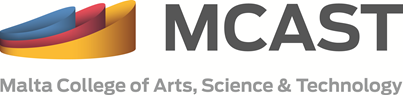 DUTIES AND RESPONSIBILITIES:  To operate and manage a wide selection of Media equipment such as microphones, HD cameras, sound speakers, recording equipment (both video and sound), connecting wires and cables;To operate studio and on site lighting systems and equipment;To provide best practice expertise to identify performance gaps and improvement opportunities;To design improved systems, processes, procedures and controls;To ensure that process improvement maximizes the potential benefits from all Media IT systems;To implement new systems, processes, procedures and controls;To perform minor reports and routine maintenance and cleaning of audio and video equipment;To diagnose and resolve media system problems in TV studio, control rooms and editing suites;To install, adjust and operate electronic equipment used to record, edit and transmit television programmes, cable programmes and motion pictures;To maintain compliance, licences and warranty information related to audio and video facilities;To provide regular progress reports to senior management team;To develop a correct health and safety policy;To develop a sustainable equipment inventory system;To assist students in tasks held in the TV studio and editing suite;The list of duties can change according to the exigencies and demands of MCAST within the same grade of the post.Job Title Technician I (Media)Department/InstituteInstitute for the Creative ArtsReporting toDirector of InstituteMain ObjectiveTo manage the daily duties in running the studio, the systems and the equipment